中国计量大学军事理论课程重修/补修申请表注意：1.每年申请时间定时开启，具体时间见当年通知，若错过当年申请时段，请在下一周期申请；2.本表格一式两份，体军部、学生所在学院各存一份。体育军事部 制姓  名学  院班  级学  号联系方式业务类型□重修   □补修   □其他（请描述详尽）                      □重修   □补修   □其他（请描述详尽）                      □重修   □补修   □其他（请描述详尽）                      □重修   □补修   □其他（请描述详尽）                      □重修   □补修   □其他（请描述详尽）                      说明：1.重修：往年挂科的需重修，以教务系统中是否存在本课程挂科记录为准；2.补修：往年因特殊原因没修本课程的，以教务系统中是否存在本课程往期成绩为准；3.重修多次的，请填写往期每次成绩，但中途未修本课程的年份不需注明。说明：1.重修：往年挂科的需重修，以教务系统中是否存在本课程挂科记录为准；2.补修：往年因特殊原因没修本课程的，以教务系统中是否存在本课程往期成绩为准；3.重修多次的，请填写往期每次成绩，但中途未修本课程的年份不需注明。说明：1.重修：往年挂科的需重修，以教务系统中是否存在本课程挂科记录为准；2.补修：往年因特殊原因没修本课程的，以教务系统中是否存在本课程往期成绩为准；3.重修多次的，请填写往期每次成绩，但中途未修本课程的年份不需注明。说明：1.重修：往年挂科的需重修，以教务系统中是否存在本课程挂科记录为准；2.补修：往年因特殊原因没修本课程的，以教务系统中是否存在本课程往期成绩为准；3.重修多次的，请填写往期每次成绩，但中途未修本课程的年份不需注明。说明：1.重修：往年挂科的需重修，以教务系统中是否存在本课程挂科记录为准；2.补修：往年因特殊原因没修本课程的，以教务系统中是否存在本课程往期成绩为准；3.重修多次的，请填写往期每次成绩，但中途未修本课程的年份不需注明。说明：1.重修：往年挂科的需重修，以教务系统中是否存在本课程挂科记录为准；2.补修：往年因特殊原因没修本课程的，以教务系统中是否存在本课程往期成绩为准；3.重修多次的，请填写往期每次成绩，但中途未修本课程的年份不需注明。往 期 成 绩重修请填写：        学年，第    学期，曾修军事理论课程，得分    分。重修且又挂请填写：    学年 第    学期 曾修军事理论课程，得分    分。补修请填写：        学年入学，因何原因未修本课程？               证明材料请附页（如住院的入院通知书/出院通知书复印件）申请人:                                                   年   月   日重修请填写：        学年，第    学期，曾修军事理论课程，得分    分。重修且又挂请填写：    学年 第    学期 曾修军事理论课程，得分    分。补修请填写：        学年入学，因何原因未修本课程？               证明材料请附页（如住院的入院通知书/出院通知书复印件）申请人:                                                   年   月   日重修请填写：        学年，第    学期，曾修军事理论课程，得分    分。重修且又挂请填写：    学年 第    学期 曾修军事理论课程，得分    分。补修请填写：        学年入学，因何原因未修本课程？               证明材料请附页（如住院的入院通知书/出院通知书复印件）申请人:                                                   年   月   日重修请填写：        学年，第    学期，曾修军事理论课程，得分    分。重修且又挂请填写：    学年 第    学期 曾修军事理论课程，得分    分。补修请填写：        学年入学，因何原因未修本课程？               证明材料请附页（如住院的入院通知书/出院通知书复印件）申请人:                                                   年   月   日重修请填写：        学年，第    学期，曾修军事理论课程，得分    分。重修且又挂请填写：    学年 第    学期 曾修军事理论课程，得分    分。补修请填写：        学年入学，因何原因未修本课程？               证明材料请附页（如住院的入院通知书/出院通知书复印件）申请人:                                                   年   月   日学 院 意 见签章：             年   月   日签章：             年   月   日签章：             年   月   日签章：             年   月   日签章：             年   月   日体军部审批意见请在“计量体育”微信公众号中输入“军事理论补报”以触发预约提交界面。请先预约再提交体军部，以免走空！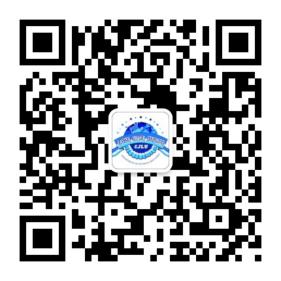 扫码添加微信公众号签章：                                 年   月   日 请在“计量体育”微信公众号中输入“军事理论补报”以触发预约提交界面。请先预约再提交体军部，以免走空！扫码添加微信公众号签章：                                 年   月   日 请在“计量体育”微信公众号中输入“军事理论补报”以触发预约提交界面。请先预约再提交体军部，以免走空！扫码添加微信公众号签章：                                 年   月   日 请在“计量体育”微信公众号中输入“军事理论补报”以触发预约提交界面。请先预约再提交体军部，以免走空！扫码添加微信公众号签章：                                 年   月   日 请在“计量体育”微信公众号中输入“军事理论补报”以触发预约提交界面。请先预约再提交体军部，以免走空！扫码添加微信公众号签章：                                 年   月   日 